 LECTURA REFLEXIVA“LO QUE ESTOY ESPERANDO PARA SER MÁS CREATIVO ES…”1. inspiración 2. permiso 3. seguridad 4. que el café esté preparado 5. que me toque a mí 6. alguien para quitar los obstáculos 7. conocer todas las reglas 8. que cambie alguien 9. fairways más anchos 10. venganza 11. que los riesgos sean menores 12. más tiempo 13. tener una amistad que me ayude a:         a. mejorar, b. terminar y c. suceder 14. la persona adecuada 15. un desastre 16. que el tiempo casi se acabe 17. un claro cabeza de turco 18. que los niños se marchen de casa 19. un índice Dow Jones de 1.500 20. que el león se acueste con el cordero 21. consenso mutuo 22. un tiempo mejor 23. un horóscopo más favorable 24. que me devuelvan la juventud 25. el aviso de dos minutos 26. cambios en la abogacía 27. edad para tener derecho a ser excéntrico 28. mañana 29. de jota para arriba 30. mi chequeo anual 31. un mejor círculo de amigos 32. mayores riesgos 33. que empiece el trimestre  34. que mi camino no tenga obstáculos  35. que el gato pare de arañar el sofá 36. ausencia de riesgo 37. que el perro del vecino se marche de la ciudad 38. que mi tío vuelva del servicio militar 39. que alguien me descubra 40. protecciones más seguras 41. pagar menos impuestos 42. que no hayan más leyes de las limitaciones 43. que se mueran mis padres (es un chiste) 44. una vacuna para el Sida y los herpes 45. que no existan las cosas que no entiendo o no apruebo 46. que no haya más guerras 47. reavivar mi amor 48. que alguien esté pendiente de mí 49. instrucciones escritas con claridad 50. mejores métodos anticonceptivos 51. que termine esta época 52. que se acabe la pobreza, la injusticia, la crueldad, la traición, la incompetencia, la sordidez, el crimen y las actitudes ofensivas  53. que caduquen las patentes de los competidores 54. que vuelva Chicken Little∗ 55. que mis subordinados maduren 56. mejorar mi ego 57. esperar a que salga el sol 58. esperar que llegue mi nueva tarjeta de crédito 59. esperar que venga el afinador de pianos 60. que se termine esta reunión 61. aclarar mis cuentas 62. que se termine mi subsidio del paro 63. que llegue la primavera 64. que me devuelvan el traje de la tintorería 65. volver a tener autoestima 66. una señal del Cielo 67. no tener que pasarle más pensión a mi mujer 68. que las joyas de brillantez que enterré en mis primeros esfuerzos por ser reconocido sean aplaudidas y sustancialmente recompensadas para que pueda escribir tranquilamente un segundo borrador 69. una nueva versión de Robert's Rules of Order ∗70. dejar de tener dolores físicos 71. que la cola del banco sea más corta 72. que el viento sea más fresco 73. que mis hijos piensen más en los demás, que sean ordenados, obedientes e independientes  74. que llegue la próxima estación 75. que alguien más meta la pata 76. que mi vida sólo sea un ensayo, con algunos cambios en el guión antes de la noche del estreno 77. que prevalezca la lógica 78. una segunda vida 79. que nadie me chupe cámara 80. que llegue mi oportunidad 81. un mejor desodorante 82. terminar mi tesis 83. un lápiz con punta 84.esperar que el banco me dé la conformidad de mis cheques 85. que vuelva mi mujer, mi película o mi bumerán 86. que el médico me vea sano, que mi padre me dé permiso, que mi confesor me dé su bendición y que mi abogado diga que sí 87. la mañana 88. que California se hunda en el océano 89. una época menos turbulenta  90. que venga el hombre de las nieves  91. poder llamar a cobro revertido  92. un siniestro total en mejores condiciones  93. que disminuyan mis deseos de fumar  94. que suba el impuesto municipal 95. que baje el impuesto municipal 96. que los impuestos municipales se estabilicen 97. que quede claro el testamento de mi abuelo 98. que bajen los precios de los hoteles durante los fines de semana 99. una chuleta 100.  ir tú primero David B. Campbell ENTRETENIMIENTO EN CASA“Pregúntate si lo que estás haciendo hoy te acerca al lugar en el que quieres estar mañana.” #YO ME CUIDO, YO TE CUIDO.      NOMBRE DEL JUEGO: “EL SILBATO CANTARÍN”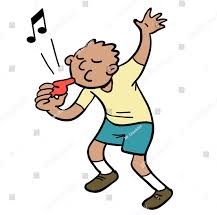 MATERIALES: Mucho entusiasmo Un silbato Varios pañuelosINSTRUCCIONES:  El jefe del juego camina con varias pañoletas en su mano y tocar brevemente un silbato, mientras los participantes están con la cabeza junto a las rodillasLos jugadores deben tratar de encontrarlo guiados por el sonido del pito. Si lo encuentran recibirán una de las pañoletas de manos del director del juego que se cambiará de lugar y tocará nuevamente el pito. Gana el jugador con la mayor cantidad de pañoletas.   Psic. Marlene Apaza Quico                                                                                     Facebook  I.E. “CHAMPAGNAT”  TACNA